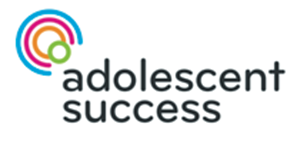 ANNUAL GENERAL MEETING Saturday 26 August 2017Brisbane Convention and Exhibition Centre,Merivale St Street, South Brisbane, QueenslandProposals for changes to the Constitution of Adolescent SuccessThe following proposed changes to the Constitution have been discussed by the Management Committee and will be presented, and voted upon, at the 2017 Annual General Meeting.1.  That point 8.3.c is to be amended to include the words “six months”.Notes:  The Constitution does not currently contain a time frame after which a member would have their membership terminated due to unpaid membership fees.  The Management Committee seek to rectify this.Current Constitutional Statement:TERMINATION OF MEMBERSHIP8. 	(1) A member may resign from the association at any time by giving notice in writing to the secretary.(2) Such resignation shall take effect at the time such notice is received by the secretary 	unless a later date is specified in the notice when it shall take effect on that later date.(3) If a member:(a) is convicted of an indictable offence; or(b) fails to comply with any of the provisions of these rules; or(c) has membership fees in arrears for a period of ~s or more; or(d) conducts himself or herself in a manner considered to be injurious or prejudicial to the character or interests of the association, the management committee shall consider whether the member's membership shall be terminated.2.  The formation of The Executive as a body of the Management Committee.It is proposed that the following be inserted as point 17 of the Constitution (resulting in subsequent points being renumbered) and read:The Management Committee recognises select members as The Executive who will act for the benefit of The Association and the Management Committee in the following ways: The Executive is made up of the current duly-elected President, Vice-President, Treasurer and Secretary of Adolescent Success Inc.The Executive may meet to transact business on behalf of and for the benefit of the Management Committee when a full meeting of the Management Committee is not possible or practical.A meeting of The Executive may be called by any member of The Executive or Management Committee.At least three members of The Executive must be present at the meeting.Minutes of the meetings of The Executive must be kept and must be distributed to the whole Management Committee for discussion and ratification no later than the next scheduled meeting of the Management Committee.Notes:The Management Committee is made up of members from virtually all states of Australia who only meet four times each year.  Unlike other organisations, Adolescent Success does not currently have a constituted Executive who can make decisions to assist the Executive Officer in the daily running of the organisation between the scheduled Management Committee meetings.  The above change to the Constitution will expedite the management of our growing organisation while maintaining appropriate checks and balances. 3.  Formalising the use of technology for attendance at a management committee meeting It is proposed that the following be inserted in the Constitution at 16.4 (and the subsequent points will be renumbered):4.  The Management Committee may hold meetings, or permit a committee member to take part in its meetings, by using any technology that reasonably allows the member to hear and take part in discussions as they happen. 5.  A committee member who participates in the meeting as mentioned in subrule (4) is taken to be present at the meeting.Notes:A member of the Management Committee must attend a minimum number of meetings during their tenure to remain an active member.  However, distance and expense can play a limiting factor when, currently, attendance at a meeting must be physical.  In light of current technology and with a desire to manage the organisation’s finances wisely, it is proposed that Management Committee members are able to attend meeting in an appropriate electronic way.Current Constitutional Statement:MEETINGS OF MANAGEMENT COMMITTEE16. 	(1) The management committee shall meet at least once every 4 calendar months to exercise its functions.(2) The management committee must decide how a meeting is to be called.(3) Notice of a meeting is to be given in the way decided by the management committee.(4) A special meeting of the management committee shall be convened by the secretary on the requisition in writing signed by not less than one-third of the members of the management committee, which requisition shall clearly state the reasons why such special meeting is being convened and the nature of the business to be transacted thereat.(5) At every meeting of the management committee a simple majority of a number equal to the number of members elected and/or appointed to the management committee as at the close of the last general meeting of the members shall constitute a quorum.4.  Formalising the use of technology for attendance at an AGMIt is proposed that the following be inserted in the Constitution at 25.9:9.  Adolescent Success may hold a meeting of its members at two or more venues using any technology that gives the members as a whole a reasonable opportunity to participate.10.   A member who participates in the meeting as mentioned in subrule (9) is taken to be present at the meeting.Notes:Similar to proposal 3, there is a desire for as many of our members to participate in our organisation as possible.  To facilitate this, it is proposed that we allow electronic attendance at our AGMs.Current Constitutional Statement:QUORUM AT GENERAL MEETING25. 	(1) At any general meeting the number of members required to constitute a quorum shall be double the number of members presently on the management committee plus 1.(2) No business shall be transacted at any general meeting unless a quorum of members is present at the time when the meeting proceeds to business.(3) For the purposes of this rule,	"member" includes a person attending as a proxy or as representing a corporation which is a member.(4) If within half an hour from the time appointed for the commencement of a general meeting a quorum is not present, the meeting, if convened upon the requisition of members of the management committee or the association, shall lapse.(5) In any other case it shall stand adjourned to the same day in the next week at the same time and place, or to such other day and at such other time and place as the management committee may determine, and if at the adjourned meeting a quorum is not' present within half an hour from the time appointed for the meeting, the members present shall be a quorum.(6) The chairperson may, with the consent of any meeting at which a quorum is present (and shall if so directed by the meeting), adjourn the meeting from time to time and from place to place, but no business shall be transacted at any adjourned meeting other than the business left unfinished at the meeting from which the adjournment took place.(7) When a meeting is adjourned for 30 days or more, notice of the adjourned meeting shall be given as in the case of an original meeting.(8) Save as aforesaid it shall not be necessary to give any notice of an adjournment or of, the business to be transacted at an adjourned meeting.Regards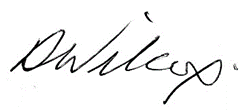 David Wilcox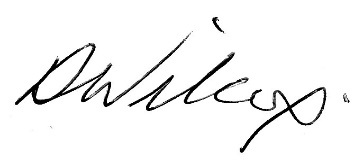 Secretary